Celostátní soutěž srdce s láskou darovanéRozhodli jsme se srdce darovat naší paní učitelce třídní.Paní učitelka Housková je naše třídní učitelka už třetím rokem, máme ji na dějepis a český jazyk, je moc hodná a se vším nám pomůže. Jezdí s náma na výlety a podniká s námi různá dobrodružství.Paní učitelka nám pomůže s každým problémem a přitom pořád myslí pozitivně. Srdce jsme jí darovali za to co všechno v životě udělala a dělá dobrého. Naposledy jsme byli na výletě v Hřensku, na soutěskách. Jeli jsme autobusem,ale to nám nevadilo. Paní učitelka nás vzala na lodičky a projeli jsme celé soutěsky po vodě. Když jsme měli pauzu, paní učitelka nám koupila nanuka na osvěžení a potom jsme šli dál.Ve skalách byli menší tunely kde jsme se naschvál strašili, ale stejnak jsme si výlet užili a bylo to senzační.Paní učitelka pro nás chystá i různá překvapení.Ničeho se nezalekne a má čisté svědomí. Paní učitelka má ráda školu i nás. Ráda nás vyučuje a ráda s námi tráví volný čas. I když ji děláme někdy zle, tak jí máme rádi. Paní učitelka jde vždy do hodiny s úsměvem a vždy nás hezky něco naučí.Třída 7.A, Základní škola Ladova, Ladova 5, LitoměřiceEliška NovákováMarkéta AdamcováAdéla KyzlíkováEliška BůžkováBarbora DvořáčkováAdéla PuklováKristýna ŠmídováMartina MaxováLenka BangováKristýna KrejzováAndrea BadinkováKateřina DlouháEliška ČervenkováMichaela ŠmatlákováTereza MerjavčíkováDaniel Efler Šimon Chovaneček Ondřej SedláčekMichael Macháček David Kozák David SchönPetr Bláha Martin Beran Jan Marousek<3 <3 <3 <3 <3 <3 <3 <3 <3 <3 <3 <3 <3 <3 <3 <3 <3 <3 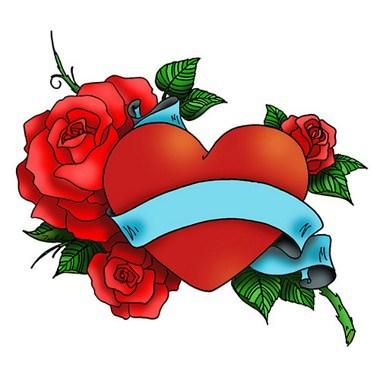 